              Mixtoernooi 2019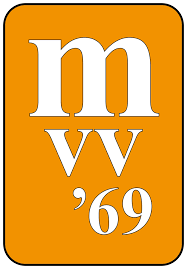        Mixtoernooi 2019Bartels Assurantiën Team Kats ni wiesJasper Bosch (C)Daan Poortman (C) Patrick JaspersDaan KleinjanJeroen ThijsArjen KamphuisIlse BraakmanDaniël KokCarlin BoschRobin ter BekkeJarno ThijsMathijn WemekampJordy BanninkSiem DubbinkLaura BraakmanYarno NoppersMelanie NieuwenhuisElke KamphuisArjan EgbertsLieke JansenMarc BoschRik DuineRik HuiskenLuc RigaultDaan MarsmanStan HolsappelHugo LigtenbergNoa BoesHutterds SterrenensembleHuttenvolk Herald Hutterd (C)Harjan Veurink (C)Leendert-Jan HallerYvonne VeurinkChiel Jansen of LorkeersErik LaarmanElise PoppeArjan KleinJan StokmanJosita LuttenbergJohn HulsmanBert-Jan GottemakerNiek StokmanJos DubbinkRemco ten HoveSven BeumerBassie de PoolMatthijs van WijkSabine KamphuisStefan EektimmermanSanna ReefhuisLars AitinkSem HulsmanLars Jansen of LorkeersMarinus van LentheTeam Berentschot Team de Beunhazen Stefan Nijkamp (C)Marijn Reefhuis (C)Danny ZorgdragerRuben KamphuisNynke DijkstraBas PodtAnnemarie DubbinkJesse EkkelSilas RozemullerMart RoelofsYannick BerentschotJesper GrotenhuisMarc BoeveEsmee PodtBerry GrotenhuisFemke HulsmanRick HeisterkampMaurice SpangJasper DijkstraSteijn RoelofsJesse HulsmanSander LusseveldWil Henk zijn auto verplaatsen aub? De Slettekopjes Lisa Mondeel (C)Jim Thijs (C)Jantine EgbertsMick MeenhuisChantal KostersStef ter HorstRemco HaselhorstOtmar RozenkampRik KleinjanMaurits LigtenbergTom WassinkRainald JaspersThijs MunterMerle SlooijerJoey van der WorpFleur BraakmanStef de GrootBram BeumerMerthe KwekJop RaamsteeboersDe Officieren Autobedrijf PiksenDaan Kerkdijk (C)Jan Heuver (C)Dinand HekmanGerard GerritsJelle GrefelmanHenri DoodJohn HutterdJelmer EkkelLars BeumerTies EkkelThomas SuperStan KleinjanRobin BanninkBert KamphuisRobert KleinjanLinda Van der VeghtImke MeenhuisJari SchuttevaarKim BakhuisSander BakhuisManfred ReiminkNiels PodtNick HaselhorstWouter LusseveldHans KamphuisTygo BlauwgeersBas SchrotenboerLeon Jansen of LorkeersLieke Thijs